COMUNE DI CALOPEZZATI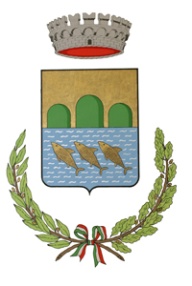 (Provincia di Cosenza)AREA TECNICAUrbanistica-Manutentiva-LL.PP. ed EspropriVia S. Antonio 10 -  87060 CALOPEZZATI (CS) Tel. 098347245 – 47907 - Fax 0983-47868pROT. 1644DEL 24.05.2016AVVISO PUBBLICO PER LA FORMAZIONE ELENCO DITTE AVVISO PUBBLICO PER  UN ELENCO DI OPERATORI ECONOMICI PER L’ESPERIMENTO DI PROCEDURE PER L’AFFIDAMENTO IN ECONOMIA. (art. 36, c.2, lett a) del D.lvo 50/2016) – nuovo codice degli appalti pubblici).SI RENDE NOTOche il Comune di Calopezzati intende procedere alla costituzione di un ELENCO DI OPERATORI ECONOMICI PER L’AFFIDAMENTO DI LAVORI, SERVIZI e FORNITURE, ai sensi dell’art. 36, c.2 del Dlvo 50/2016, contratti sotto soglia;L’elenco sarà utilizzato dall’Amministrazione per l’affidamento in economia mediante cottimo fiduciario preceduta da gara ufficiosa il cui importo è inferiore a € 40.000.L’iscrizione può essere richiesta per più categorie.I lavori, i servizi sono i seguenti:1 – opere edili;2 – opere idrauliche, movimenti terra;3 – opere da elettricisti impianti interni;4- opere in ferro, alluminio ed altri metalli (carpenteria metallica);5– opere stradali e relativi manufatti;6- opere da elettricisti impianti pubblica illuminazione;7– manutenzione aree verde pubblico;8–  manutenzione ordinaria sfalcio erba rivali strade comunali;9-   manutenzione automezzi comunali;10- manutenzione impianto pubblica illuminazione;11– manutenzione estintori di proprietà comunale;12-  manutenzione bruciatori e caldaie impianti di riscaldamenti;13- fornitura di materiale per edilizia, rete idrica, rete fogna e imp. Illuminazione, strade;1. SOGGETTI AMMESSIPossono presentare istanza di iscrizione all’Elenco i soggetti di cui all’art. 34 del D.Lgs. 163/2006.2. REQUISITI PER L’ISCRIZIONE NELL’ELENCOPer l’iscrizione all’Elenco è richiesto il possesso dei seguenti requisiti:a) iscrizione Camera di Commercio per attività attinenti alla categoria di iscrizione;b) inesistenza delle cause di esclusione di cui all’art. 38 D.Lgs. 163/2006;c) inesistenza delle cause interdittive previste dall’articolo 10 della legge 31 maggio 1965, n. 575.d) regolarità contributiva3. AGGIORNAMENTO DELL’ELENCOL’Elenco è “APERTO” per cui non vi sono termini di scadenza per la presentazione delle istanze di iscrizione.Per la prima formazione dell’Elenco saranno prese in considerazione le domande che saranno pervenute entro e non oltre le ore 14:00 del giorno 4 luglio 2016..L’Elenco verrà successivamente aggiornato con cadenza semestrale, a partire dal secondo semestre dell’anno 2016, con inserimento delle nuove istanze pervenute e ritenute accogliibili.I richiedenti in possesso dei requisiti prescritti verranno inseriti nell’Elenco entro il mese successivo alla scadenza del semestre nel quale avranno presentato domanda di iscrizione.4. MODALITÀ DI ISCRIZIONE.I soggetti interessati dovranno presentare domanda-dichiarazione in carta libera, utilizzando o riproducendo il modello allegato al presente avviso per formarne parte integrante e sostanziale (Mod. A1), disponibili presso l’Ufficio Tecnico Comunale e sul sito internet all’indirizzo www.comune.calopezzati.cs.it.La domanda deve essere sottoscritta dal legale rappresentante dell’impresa interessata, ovvero da un procuratore del legale rappresentante ed in tal caso va trasmessa la relativa procura notarile in originale o in copia autenticata.Alla domanda completa in ogni sua parte deve essere allegata, pena il mancato accoglimento,  fotocopia non autenticata di un documento di identità in corso di validità del sottoscrittore dichiarante.I plichi contenenti la domanda e la relativa documentazione devono recare sull'esterno l'indicazione del mittente e la seguente dicitura: “RICHIESTA DI INCLUSIONE NELL’ELENCO DI OPERATORI ECONOMICI PER L’AFFIDAMENTO DI LAVORI PUBBLICI, SERVIZI O FORNITURE” devono essere recapitati mediante spedizione postale, a mezzo di corriere, ovvero mediante consegna diretta all’Ufficio Protocollo dell’Ente all’indirizzo di cui alla intestazione.E’ escluso l’invio per posta elettronica.L’Amministrazione si riserva, ai sensi dell’articolo 71 del DPR 445/2000, di procedere alla verifica della veridicità delle dichiarazioni rese dai richiedenti al fine della inclusione nell’Elenco.Le istanze regolari saranno incluse in elenco nell’ordine di acquisizione al protocollo.L’eventuale rigetto della domanda sarà comunicato agli interessati a mezzo fax o e-mail evidenziando i motivi che ostano all’accoglimento.Per i successivi aggiornamenti gli interessati potranno richiedere l’inclusione nell’Elenco tenendo conto degli ulteriori requisiti nel frattempo maturati, con le stesse modalità previste per la prima iscrizione.L’Elenco, e i suoi successivi aggiornamenti, sono approvati con determinazione del Responsabile dell’U.T.C. .Tutte le domande eventualmente presentate prima della data di pubblicazione del presente avviso dovranno essere riformulate in conformità alle indicazione contenute nell’avviso medesimo e nuovamente inoltrate.5. CAUSE DI CANCELLAZIONELa cancellazione dall’Elenco è disposta d’ufficio, oltre che per la sopravvenuta mancanza dei requisiti richiesti, quando l’iscritto sia incorso in accertata grave negligenza o malafede nella esecuzione della prestazione, ovvero sia soggetto a procedura di liquidazione o cessi l’attività, nonché nei casi di mancata ottemperanza alla vigente normativa antimafia.E’ altresì facoltà dell’Amministrazione di disporre la cancellazione dall’Elenco nei seguenti casi:a) mancata sottoscrizione di un contratto senza giustificato motivo;b) qualora, per almeno due volte, la ditta invitata abbia declinato l’invito alla procedura negoziata o in economia senza fornire valide motivazioni alla rinuncia, ovvero non abbia minimamente riscontrato in alcuna forma l’invito ricevuto;c) qualora sia stata riscontrata una negativa valutazione qualitativa del lavoro eseguito.La cancellazione è altresì disposta su domanda dell’interessato.Il Responsabile dell’U.T.C. dà comunicazione al legale rappresentante della ditta, a mezzo fax o e-mail dei fatti addebitati, assegnando il termine di dieci giorni per le deduzioni, trascorsi i quali si pronuncia in merito, nei successivi venti giorni, disponendo, in presenza dei necessari presupposti, la cancellazione dall’Elenco.Le determinazioni del Responsabile dell'U.T.C. devono essere rese note alla ditta interessata, a mezzo fax o e-mail entro quindici giorni dall’adozione del provvedimento di cancellazione.Le ditte sono tenute a comunicare, entro 30 giorni dal loro verificarsi, le eventuali variazioni dei requisiti e dei dati trasmessi ai fini dell’iscrizione, pena la cancellazione dall’Elenco.6. AFFIDAMENTO LAVORIL’Amministrazione si riserva di individuare gli operatori da invitare alle procedure di affidamento tra i soggetti iscritti nell’Elenco, in relazione alla specificità della prestazione da acquisirsi, nel rispetto dei principi di non discriminazione, parità di trattamento, proporzionalità e trasparenza e con criteri di concorrenza e rotazione.L’inclusione nell’Elenco non costituisce titolo per pretendere l’affidamento di lavori, e l’Amministrazione comunale non è assolutamente vincolata nei confronti delle Imprese iscritte.Nell’ambito del singolo procedimento di affidamento di lavori le ditte interpellate saranno invitate a documentare il permanere del possesso dei requisiti generali e speciali richiesti dalla normativa vigente per l’affidamento di pubblici appalti, nei modi prescritti dall’ordinamento.7. TRATTAMENTO DEI DATI PERSONALIAi sensi e per gli effetti di quanto disposto dal D. Lgs. n. 196/2003, si informa che:- i dati forniti dai richiedenti saranno utilizzati unicamente per le finalità connesse all’espletamento del procedimento di cui al presente avviso;- essi saranno oggetto di trattamenti informatici o manuali presso questo Comune e non saranno utilizzati, né comunicati a terzi se non per scopi previsti dalla legge e/o dal rapporto contrattuale eventualmente istaurato a seguito dei singoli procedimenti di affidamento;- il conferimento dei dati ha natura facoltativa ed è strettamente necessario per poter richiedere l’iscrizione all’Elenco, l’eventuale rifiuto comporterà la mancata inclusione nell’Elenco medesimo;- i soggetti o le categorie di soggetti ai quali possono essere comunicati i dati sono: personale interno all’Amministrazione incaricato del procedimento, altre Autorità previste per legge ed ogni altro soggetto che abbia interesse ai sensi della Legge 7 agosto 1990, n. 241;- agli interessati sono riconosciuti i diritti di cui all’art. 7 del D. Lgs. n. 196/2003 e in particolare il diritto di accedere ai propri dati personali, di chiederne la rettifica, l’aggiornamento e la cancellazione, se incompleti, erronei o raccolti in violazione della legge, nonché di opporsi al loro trattamento per motivi legittimi.8. PUBBLICITÀIl presente Avviso sarà pubblicato all’Albo Pretorio del Comune di Calopezzati, sul sito internet dell’Ente all’indirizzo www.comune.calopezzati.cs.it.9. RINVIOPer tutto quanto non espressamente previsto nel presente avviso si rinvia alla disciplina generale vigente in materia, nonché al vigente Regolamento Comunale per lavori, forniture e servizi in economia, approvato con deliberazione di C.C. n. 12 del 28/03/2007, per quanto applicabile.RESPONSABILE DEL PROCEDIMENTO: geom. Antonio Monteforte.Eventuali ulteriori informazioni e notizie utili in relazione alla procedura di cui al presente avviso potranno essere richieste all’Ufficio Tecnico Comunale (Telefono: 0983-47245; Fax: 0983 47868;  e-mail: ufficiotecnico@comune.calopezzati.cs.it.Il Responsabile del ProcedimentoF.to Geom. Antonio Monteforte  ALLEGATI:Modello domanda-dichiarazione.carta semplice (A1)DOMANDA – DICHIARAZIONEPER L’ISCRIZIONE NELL’ELENCO DI OPERATORI ECONOMICI PER L’AFFIDAMENTO DI LAVORI, SERVIZI E FORNITURE PER IMPORTI INFERIORI AD EURO 40.000,00Al Comune di Calopezzati Ufficio Tecnico Via Sant’Antonio 10 87060 – Calopezzati (CS)Il sottoscritto ………………………………………………………….…nato il …………………..……… a ………..………………...………………….., in qualità di ………………………… ………….……………………………………………., per l’impresa . ..………………………..…………………………………...…, con sede in ………………………………………………….……………, con codice fiscale ……..….……………………… e con partita IVA ……….….……………………… telefono ………………………………………. fax ................................................ e-mail ………………………………………………………………………………... ed e-mail certificata …………………C H I E D Edi essere iscritto nell’Elenco di operatori economici per l’affidamento in economia o cottimo fiduciario di lavori, servizi per importi inferiori ad euro 40.000,00, per le categorie indicate nel prospetto seguente:A tale fine, ai sensi degli articoli 46 e 47 del DPR 28 dicembre 2000 n. 445, consapevole delle sanzioni penali previste dall'articolo 76 del medesimo DPR 445/2000, per le ipotesi di falsità in atti e dichiarazioni mendaci ivi indicate,D I C H I A R Aa) che l'impresa è iscritta nel registro delle imprese della Camera di Commercio di _________________________ n._____________________________________per la/le attività di cui si chiede l’iscrizione;b) l’inesistenza delle cause di esclusione di cui all’art. 38 D.Lgs. 163/2006;c) l’inesistenza delle cause interdittive previste dall’articolo 10 della legge 31 maggio 1965, n. 575;d) di non trovarsi in situazione di controllo o come controllante o come controllato con alcuna impresa;e) l’osservanza, all’interno della propria ditta, degli obblighi di sicurezza previsti dalla vigente normativa;g) di attuare a favore dei lavoratori dipendenti, e se cooperative, anche verso i soci, condizioni normative eretributive non inferiori a quelle risultanti dai contratti collettivi di lavoro e dagli accordi locali integrativi deglistessi;h) di mantenere le seguenti posizioni previdenziali ed assicurative:INAIL: Sede ……………………………… codice ditta ……..…………………….. posizioni assicurative territoriali ……………………………………………….INPS: Sede ……………………………… matricola ……………………………………CASSA EDILE : codice cassa ……………………………………………………………codice impresa …………………………………………………………e di essere in regola con i relativi adempimenti;o) che il numero di fax al quale inviare comunicazione relativa all’iscrizione nell’Elenco, ovvero ogni altra        comunicazione da parte dell’amministrazione comunale è ________________________;p) che l’indirizzo e-mail e: ____________________________________________q) di essere informato, ai sensi e per gli effetti di cui all’art. 13 del D.Lgs. 196/2003, che i dati personali raccolti saranno trattati, anche con strumenti informatici, esclusivamente nell’ambito del procedimento per il quale la presente dichiarazione viene resa.Luogo …………………………, li…………………………FIRMA______________________________(firma leggibile e per esteso)Allegati:fotocopia non autenticata di un documento di identità in corso di validità del sottoscrittore-dichiarante.1 – opere edili2 – opere idrauliche e movimenti terra;3 – opere da elettricisti impianti interni4- opere in ferro, alluminio ed altri metalli (carpenteria metallica)5 – opere stradali e relativi manufatti6 - opere da elettricisti impianti pubblica illuminazione7– manutenzione aree verde pubblico8– manutenzione ordinaria sfalcio erba rivali strade comunali9- manutenzione automezzi comunali 10- manutenzione impianti pubblica illuminazione11– manutenzione estintori di proprietà comunale12- manutenzione bruciatori e caldaie impianti di riscaldamenti13- fornitura di materiale per edilizia, rete idrica, rete fogna e imp. Illuminazione,, stradestrade;